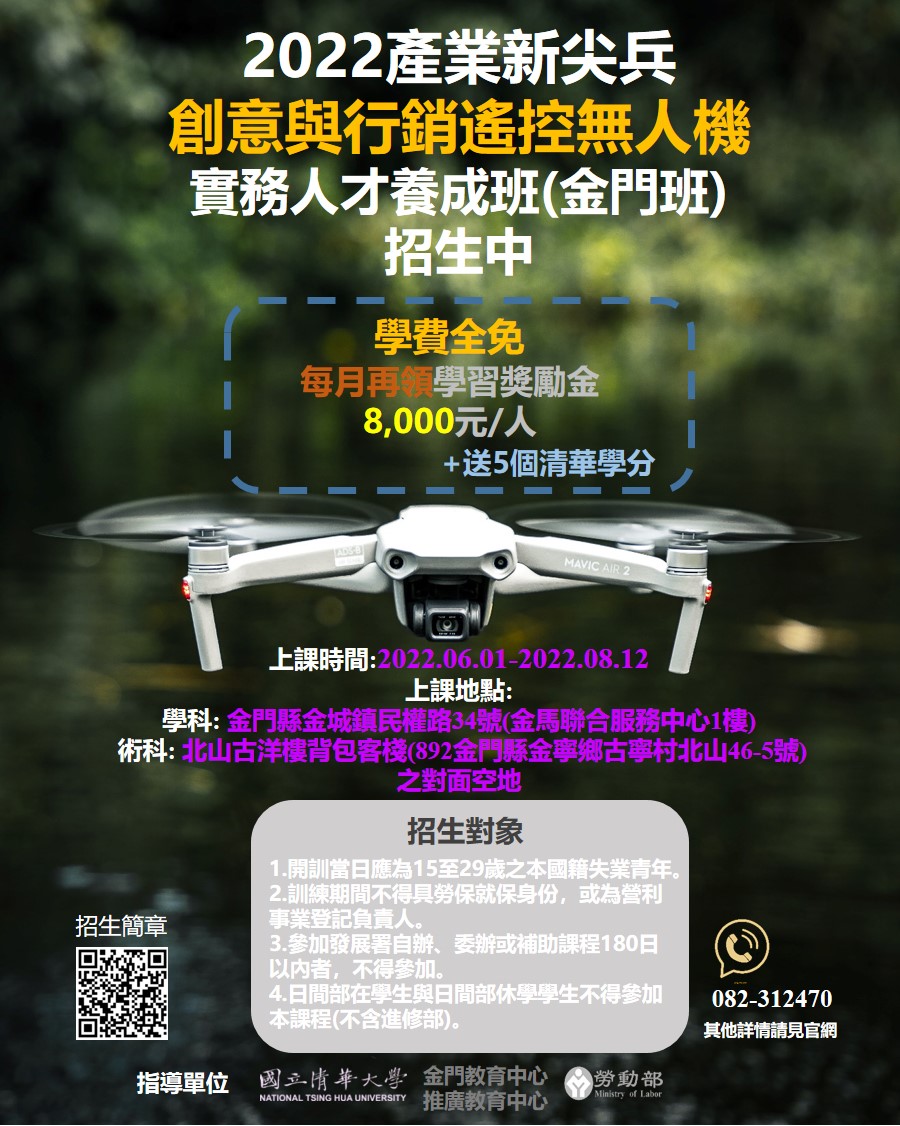 創意與行銷遙控無人機實務人才養成班(金門班)-勞動部勞動力發展署產業新尖兵試辦計畫補助課程招生簡章主辦單位：國立清華大學課程名稱：創意與行銷遙控無人機實務人才養成班訓練領域：數位資訊 電子電機工業機械 綠能科技 國際行銷企劃課程時數：260小時 (專業學科114小時；術科144小時；其他2小時)開訓日期：111年06月01日(星期三)結訓日期：111年08月12日(星期五)上課時間：111年06月01日(星期三)開始，週一至週日早上至下午，共12週260小時。上課地點：學科: 金門縣金城鎮民權路34號(金馬聯合服務中心1樓) 術科: 北山古洋樓背包客棧(892金門縣金寧鄉古寧村北山46-5號)之對面空地訓練費用：1.訓練費用為十萬元整。2.資格不符者，應自行繳納訓練費用。3.符合產業新尖兵試辦計畫之資格者，免繳費用。4.經符合者另以E-mail及簡訊通知繳交保證金新台幣1,000元整，該保證金會於參訓時數達總時數三分之一時退回。招生對象：1.開訓當日應為15至29歲之本國籍失業青年。2.訓練期間不得具勞保就保身份，或為營利事業登記負責人。3.參加發展署自辦、委辦或補助課程180日以內者，不得參加。4.日間部在學生與日間部休學學生不得參加本課程(不含進修部)。報名日期：111年04月19日至111年05月27日止招生名額：40人報名方式：欲申請政府計畫補助者，請先前往台灣就業通–產業新尖兵試辦計畫報名網址：https://elite.taiwanjobs.gov.tw/
報名步驟：
1、於本網登錄台灣就業通網站會員，接著完成「我喜歡做的事」測驗。2、點選報名本課程，於本計畫專區下載或列印「報名及參訓資格切結書」簽名蓋章及最高學歷證明書影本，可親送或掛號郵寄至：金門縣金城鎮光前路94號(金門高中警衛室，清華金門教育中心)收，信件寄件人標註：【XXX（姓名）報名產業新尖兵】。※備註：1.以下對象不符參加本計畫：(1)日間部在學學生。(2)參加勞發署與所有分署及各直轄市、縣（市）政府依失業者職業訓練實施基準辦理之職前訓練結訓後180日內。         2.線上簽名儲存後可列印出紙本「報名及參訓資格切結書」。學習獎勵金：依據「依照失業青年職前訓練獎勵要點」辦理。勞動部加碼補助8仟元，依訓練期間每月課程總時數達100小時以上可核給8仟元。課程簡介無人機在這幾年來運用越來越廣泛，為了兼顧安全與科技發展的議題，交通部民航局提出遙控無人機管理規則，並於 2010年 3月 31日正式上路。依據民航局無人機新法，個人操作2公斤以上無人機，必須通過學科測驗 取得「普通操作證」；而政府機關、學校或法人，至少須持有基本級「專業操作證」，才能執行飛行任務。故本班特別邀請從事無人機教育領域多年經驗的專業講師，能依據學員需求，設計專業的教案與教學流程，幫助學員達到最佳的學習成效，並以講師與助教將手把手傳承飛行技巧、實務與創意行銷，讓學員後續能具備完整的操作技能。
課程目標1.本課程結合理論與實務，內容設計深入淺出，希冀學員可以從外行、入行、再到內行。 2.課程除了讓學員對無人機的發展、結構、應用面都有全方位的理解，使學員無論在學科方面的事前任務規劃、飛安風險預防、緊急應變程序，乃至於術科方面的無人機專業操作能力。 3.本課程希望讓有心、有意願投入無人機相關業務，並且對台灣農業充滿願景的青年，透過扎實的課程培養其專業能力，替金門在地青年找到一條前瞻踏實的路。課程大綱 【科別-其他】【科別-學科】【科別-術科】備註：若因臨時突發事件或不可抗力之因素，主辦單位保有調整課程或更換講師之權利。授課講師	清華大學專任師資、業界、學界專業師資。【注意事項】為尊重講師之智慧財產權，恕無法提供課程電子檔。課程3天前，學員將收到【E-mail上課通知】，敬請留意信件。補助須知參加勞動部產業新尖兵試辦計畫者，最高補助每人10萬元，每人以補助一次為限。15歲至29歲之本國籍(以開訓日期計算)無勞保待業青年，最遲於開訓前1日退保，否則不予補助訓練費用。參加本計畫之青年，以失業者為限；其訓練期間不得具勞工保險(不含訓字保)、就業保險身份，或為營利事業登記負責人。申請本計畫前，應完成勞發署台灣就業通綱站會員及至專區完成「我喜歡做的事」職涯興趣探索測驗，並確實閱覽本計畫申請須知後，下載或列印「報名及參訓資格切結書」加以簽名蓋章，交予訓練單位。
產業新尖兵網站：https://elite.taiwanjobs.gov.tw/ 
step1. 登錄就業通網站
step2. 申請會員
step3. 申請參加計畫
step4. 完成報名動作，等候訓練單位通知參加甄試及參訓未依前三項規定事項辦理者，不予補助參加本計畫。錄訓時與訓練單位簽訂訓練契約及備妥身份證明文件，以配合分署之不預告訪視。需遵循訓練單位管理及請假規定。青年參加指定訓練課程，於結訓後一百八十日內，不得參加職前訓練及青年就業旗艦訓練計畫。其他須知結訓前輔導學員參加遙控無人機證照考試，以符合本訓練結訓後就業市場需求。結訓前安排由本中心邀請業界廠商辦理就業媒合說明會。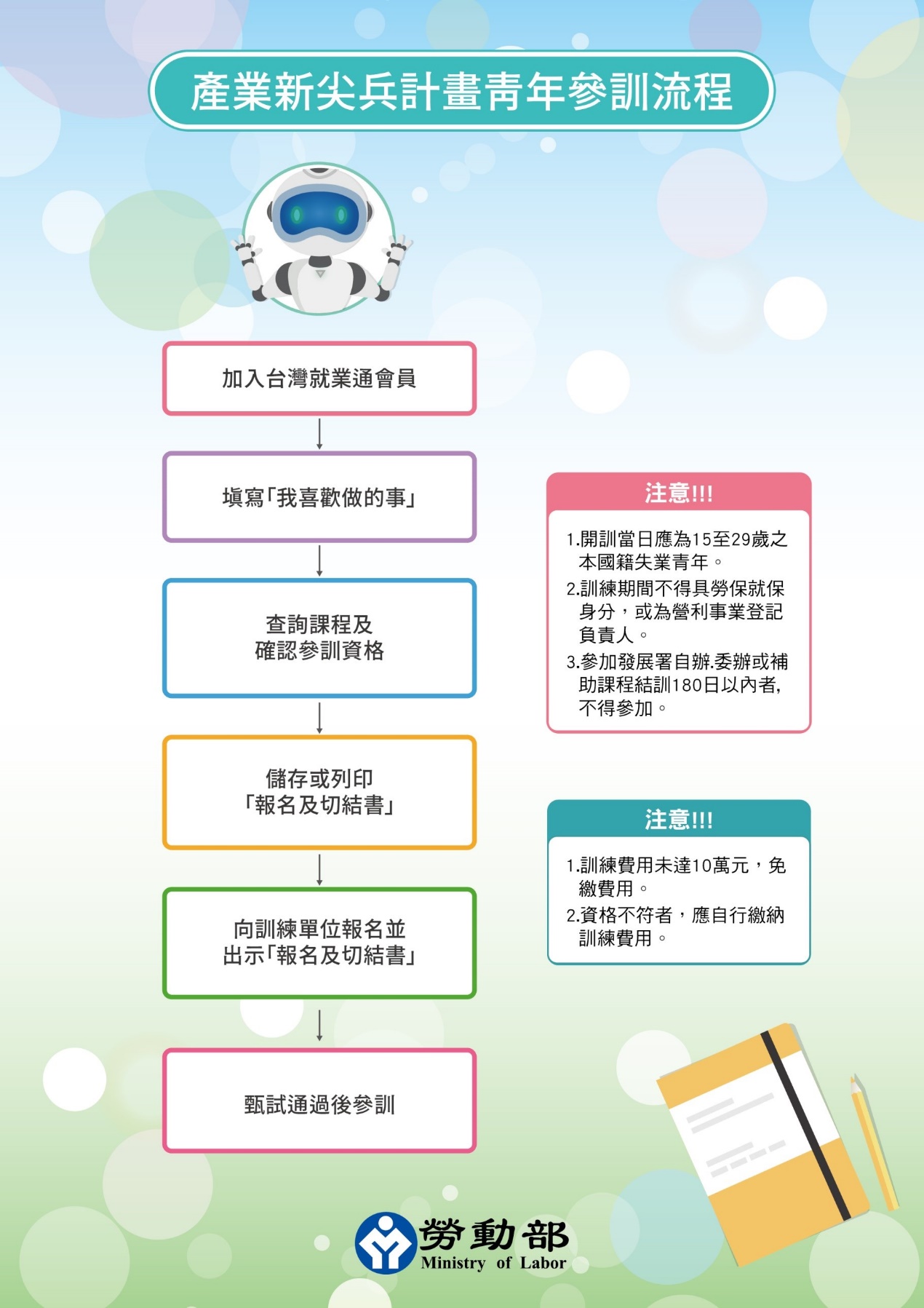 課程名稱單元講師時數開訓典禮入班宣導及班會1.開訓典禮。2.產業新尖兵訓練宣導。3.班級經營及班務管理。李金振 教授（前國立金門大學校長、國立清華大學總監）1結訓典禮結訓典禮李金振 教授（前國立金門大學校長、國立清華大學總監）1課程名稱單元講師時數遙控無人機行銷策略與公共法規-遙控無人機公共法規策略與政策1.遙控無人機公共政策的規劃與運作。2.遙控無人機法規策略與政策。李金振 教授（前國立金門大學校長、國立清華大學總監）18遙控無人機行銷策略與公共法規-遙控無人機行銷策略與大數據分析1.遙控無人機管理顧客異質性。2.遙控無人機預測顧客需求。3.瞭解與分析遙控無人機顧客動態。4.遙控無人機資料視覺化。簡珮瑜（國立清華大學 助理教授）18遙控無人機考照輔導-遙控無人機民航局學科測驗輔導1.遙控無人機法規。                                                                       2.遙控無人機題庫與測驗。周振家(中華民國無人機協進會專任教官)(有民航局無人機專業執照)18遙控無人機行銷策略與公共法規-遙控無人機策略管理1.遙控無人機策略管理概念說明。2.遙控無人機策略管理之應用。3.遙控無人機策略管理案例分析。霍定文（國立清華大學博士後研究）18遙控無人機企業媒合台灣智慧農業服務股份有限公司、航見科技股份有限公司、譜曲辰科技股份有限公司、擎壤科技股份有限公司、屏東縣無人機飛手職業工會霍定文（國立清華大學博士後研究）6遙控無人機創新與創意-遙控無人機商業模式創新 1.遙控無人機商業模式的定義。2.遙控無人機商業模式的分析架構。3.遙控無人機獲利模式的種類。4.遙控無人機商業模式的個案與研討。5.遙控無人機獲利模式的種類。6.遙控無人機商業模式的個案與研討。張元杰 教授（國立清華大學進修推廣學院院長、科技管理研究所所長暨專任教授）18遙控無人機創新與創意-遙控無人機創業創意力1.遙控無人機創意心智模式。2.遙控無人機六項創意力與六項創新。3.遙控無人機創意思解法。4.遙控無人機創業個案。陳明惠 教授（國立中興大學科技管理研究所終身特聘教授）18課程名稱/時間單元講師時數遙控無人機基礎概念-遙控無人機飛行原理性能1.抗地心引力的螺旋槳原理。                                                                 2.氣旋上升(竹蜻蜓原理)的幾種控制。陳柏志(台灣智慧農業服務股份有限公司 無人機授課教官)(有民航局無人機專業執照)6遙控無人機基礎概念-遙控無人機組件概念1.遙控無人機本體。                                                                              2.模擬器操作桿。                                                                             3.飛行控制器與軟體。周振家(中華民國無人機協進會專任教官)(有民航局無人機專業執照)6遙控無人機基礎概念-遙控無人機飛行安全1.禁航區,限航區,與飛行空域申請。                                                                   2.民航局無人機法規。周振家(中華民國無人機協進會專任教官)(有民航局無人機專業執照)6遙控無人機維護-遙控無人機組裝維修與保養1.遙控無人機架構型介紹。                                                              2.單軸與多軸基本操作。陳柏志(台灣智慧農業服務股份有限公司 無人機授課教官)(有民航局無人機專業執照)9遙控無人機維護-遙控無人機電池維修與保養1.遙控無人機電池充放電。                                                                              2.遙控無人機配電器與電表。陳柏志(台灣智慧農業服務股份有限公司 無人機授課教官)(有民航局無人機專業執照)9遙控無人機飛行訓練-遙控無人機基礎飛行訓練1.遙控小型無人機實作起降。                                                                       2.遙控小型無人機四面懸停與8字練習。陳柏志(台灣智慧農業服務股份有限公司 無人機授課教官)(有民航局無人機專業執照)18遙控無人機飛行訓練-遙控無人機中階飛行訓練1.遙控中型無人機實作起降。                                                                        2.遙控中型無人機四面懸停與8字練習。陳柏志(台灣智慧農業服務股份有限公司 無人機授課教官)(有民航局無人機專業執照)18遙控無人機影像後期製作-遙控無人機專業攝影1.遙控無人機簡介。                                                  2.遙控無人機空拍取景注意事項。                                                   3.遙控無人機入門機種簡介。周振家(中華民國無人機協進會專任教官)(有民航局無人機專業執照)18遙控無人機影像後期製作-遙控無人機影片剪輯1.遙控無人機常用剪輯軟體介紹。                                                                                      2.遙控無人機示範與操作。周振家(中華民國無人機協進會專任教官)(有民航局無人機專業執照)18遙控無人機影像後期製作-遙控無人機影片調色1.遙控無人機後製影片注意事項。                                                                    2.遙控無人機示範與操作。周振家(中華民國無人機協進會專任教官)(有民航局無人機專業執照)18遙控無人機考照輔導-遙控無人機專業證照輔導1.遙控無人機術科測驗介紹。                                                          2.遙控無人機術科測驗練習。陳柏志(台灣智慧農業服務股份有限公司 無人機授課教官)(有民航局無人機專業執照)18